МИНИСТЕРСТВО ОБРАЗОВАНИЯ САРАТОВСКОЙ ОБЛАСТИГОСУДАРСТВЕННОЕ АВТОНОМНОЕ УЧРЕЖДЕНИЕ ДОПОЛНИТЕЛЬНОГО ПРОФЕССИОНАЛЬНОГО ОБРАЗОВАНИЯ «САРАТОВСКИЙ ОБЛАСТНОЙ ИНСТИТУТ РАЗВИТИЯ ОБРАЗОВАНИЯ»МЕТОДИЧЕСКИЕ РЕКОМЕНДАЦИИПО РЕАЛИЗАЦИИ ПРОГРАММЫ
УЧЕБНОГО ПРЕДМЕТА «ЛИТЕРАТУРА»
В ОБЩЕОБРАЗОВАТЕЛЬНЫХ ОРГАНИЗАЦИЯХ В УСЛОВИЯХ ИСПОЛЬЗОВАНИЯ ЭЛЕКТРОННОГО ОБУЧЕНИЯ И ДИСТАНЦИОННЫХ ОБРАЗОВАТЕЛЬНЫХ ТЕХНОЛОГИЙСАРАТОВ2020УДК	372.882ББК	74.268.3	М54СоставительЕ.Л. Юнг, старший методисткафедры филологического образования ГАУ ДПО «СОИРО»Методические рекомендации по реализации программы учебного предмета «Литература» в общеобразовательных организациях
в условиях использования электронного обучения
и дистанционных образовательных технологий / сост. Е.Л. Юнг. –
Саратов : ГАУ ДПО «СОИРО», 2020. – 24 с.УДК	372.882ББК	74.268.3	© Министерство образования Саратовской области, 2020	© ГАУ ДПО «СОИРО», 2020СОДЕРЖАНИЕВведение	4Обучение и контроль образовательной деятельности по литературев системе дистанционного обучения(при наличии доступа в интернет)	4Обучение и контроль образовательной деятельности по литературев условиях отсутствия доступа в интернет	7Приложения	9ВВЕДЕНИЕРеализация рабочей программы по учебному предмету «Литература» с применением электронного обучения и дистанционных образовательных технологий (далее – ДОТ) каждым учителем литературы осуществляется индивидуально, руководствуясь методическими рекомендациями по реализации основных образовательных программ, технических условий (скорость доступа в интернет, наличие оборудования, видеокамеры, оснащенность домашнего рабочего места учителя и ученика, наличие необходимых программ, доступность платформ), уровня IT-компетенций педагогов, пользовательских навыков учащихся и родителей, а также рекомендаций самой образовательной организации. ОБУЧЕНИЕ И КОНТРОЛЬ
ОБРАЗОВАТЕЛЬНОЙ ДЕЯТЕЛЬНОСТИ ПО ЛИТЕРАТУРЕ
В СИСТЕМЕ ДИСТАНЦИОННОГО ОБУЧЕНИЯ
(ПРИ НАЛИЧИИ ДОСТУПА В ИНТЕРНЕТ)Основными инструментами для организации взаимодействия педагогов и обучающихся в дистанционном режиме являются персональные компьютеры, планшеты, мобильные телефоны с выходом в интернет. В данных условиях:– учитель создает соответствующие образовательной программе учебного предмета, доступные для обучающихся ресурсы (тексты, памятки, алгоритмы, презентации, видеоролики, ссылки) и задания;– учитель организует рассылку ресурсов и заданий по электронной почте или с помощью мессенджеров (WhatsApp и др.), устанавливает сроки их выполнения;– обучающиеся выполняют задания (изучают тексты, обрабатывают информацию, выполняют задания в рабочих тетрадях, создают учебные продукты, участвуют в форумах и т.д.), обращаются к учителям за помощью в режиме онлайн; – учителя оценивают результаты выполнения заданий, работ в виде текстовых или аудиорецензий, устных онлайн-консультаций; если предусмотрено балльное оценивание – выставляется отметка; – все результаты деятельности автоматически собираются и хранятся в информационной среде образовательной организации; на их основании формируются портфолио обучающихся и информационные образовательные материалы у педагогов в соответствии с тематическим планированием учебного предмета;– отметки лучше фиксировать в электронных журналах.Педагоги также могут размещать информацию на сайтах образовательных организаций, сайтах учителей.В процессе дистанционного образования могут быть использованы различные ресурсы (табл. 1).Таблица 1Ресурсы для организации дистанционного обучения по литературеФормы контроля результатов обучения в новых условияхУчет результатов обучения осуществляется в порядке и формах, установленных организацией самостоятельно (табл. 2). Организации ведут учет и осуществляют хранение результатов образовательного процесса на бумажных носителях и/или в электронно-цифровой форме. Здесь можно использовать функции электронного дневника.Таблица 2Основные формы контроля в новых условияхУчитель может создать виртуальный класс, выдавать задания для диагностики усвоения материала и другие ресурсы в зависимости от контекстных условий.Не следует забывать актуальную форму фиксации результатов текущего контроля и промежуточной аттестации – Виртуальную школу. Здесь можно использовать функции электронного дневника.Учитель может создать виртуальный класс, выдавать задания для диагностики усвоения материала и другие ресурсы в зависимости от контекстных условий. Основные возможности оценивания в условиях дистанционного обучения представлены в таблице 3.Таблица 3Средства обучения и формы контроляУстные ответы с использованием скайпа могут быть оценены на основе следующих критериев:– 5 баллов ставится, если ученик показывает глубокое и полное знание и понимание всего объема программного материала; полное понимание сущности рассматриваемых понятий, явлений и закономерностей, теорий, взаимосвязей; умеет составить полный и правильный ответ на основе изученного материала, выделять главные положения, самостоятельно подтверждать ответ конкретными примерами, фактами; самостоятельно и аргументировано делать анализ, обобщения, выводы;– 4 балла ставится, если ученик показывает знания всего изученного программного материала; дает полный и правильный ответ на основе изученных теорий; незначительные ошибки и недочеты при воспроизведении изученного материала, неполные определения понятий, небольшие неточности при использовании научных терминов; – 3 балла ставится, если ученик усвоил основное содержание учебного материала, имеет пробелы в усвоении материала, не препятствующие дальнейшему усвоению программного материала; материал излагает несистематизированно, фрагментарно, не всегда последовательно; – 2 балла ставится, если ученик не усвоил и не раскрыл основное содержание материала; не делает выводов и обобщений.ОБУЧЕНИЕ И КОНТРОЛЬ
ОБРАЗОВАТЕЛЬНОЙ ДЕЯТЕЛЬНОСТИ ПО ЛИТЕРАТУРЕ
В УСЛОВИЯХ ОТСУТСТВИЯ ДОСТУПА В ИНТЕРНЕТПри отсутствии доступа в интернет основным инструментом для организации взаимодействия педагогов и обучающихся может быть телефон. В данных условиях:– учитель может выбирать и компоновать задания из учебника, рабочих тетрадей (имеющихся у обучающихся) и сообщать их школьникам (SMS-сообщение, голосовое сообщение); – учитель может разрабатывать памятки, алгоритмы небольшого объема, устанавливает сроки выполнения;– основной способ доставки – рассылка учителем материалов небольшого объема с помощью SMS-сообщений, голосовых сообщений; – обучающиеся выполняют задания, высылают педагогу ответы для осуществления контроля (фото), имеют возможность консультироваться с учителем по телефону;– если в учебниках / учебных пособиях / рабочих тетрадях есть ответы, то обучающиеся имеют возможность осуществлять самоконтроль и самооценку.О формах контроляВ данных условиях необходимо учесть следующее:– основным источником для организации контроля являются учебники и рабочие тетради УМК по литературе, а именно система вопросов и заданий к каждой теме урока, учитель определяет периодичность контроля и сам проверяет выполненные работы учеников;– самоконтроль и самооценка становятся регулярными формами контроля, и, как следствие, снижается требование объективности оценивания;– задания, разработанные педагогом, должны быть небольшого объема, доступны, удобны для оценивания учащимися и могут относиться одновременно к нескольким темам.Для продуктивного изучения предмета «Литература» в дистанционном формате рекомендуется максимально использовать инструкции, памятки и алгоритмы для выполнения различных видов заданий. Для систематизации материала следует обратиться к таблицам и схемам. Проверка уровня понимания изучаемого материала возможна с помощью заданий тестового характера и вопросов, требующих небольшого развернутого ответа.   Приложение 1Нормативные документы
по организации обучения в новых условияхОсновными нормативными документами по организации обучения в новых условиях являются следующие:1. Письмо Минпросвещения России от 19.03.2020 № ГД-39/04 «О направлении методических рекомендаций» (вместе с «Методическими рекомендациями по реализации образовательных программ начального общего, основного общего, среднего общего образования, образовательных программ среднего профессионального образования и дополнительных общеобразовательных программ с применением электронного обучения и дистанционных образовательных технологий»).2. Приказ Министерства просвещения Российской Федерации от 17.03.2020 № 104 «Об организации образовательной деятельности в организациях, реализующих образовательные программы начального общего, основного общего и среднего общего образования, образовательные программы среднего профессионального образования, соответствующего дополнительного профессионального образования и дополнительные общеобразовательные программы, в условиях распространения новой коронавирусной инфекции на территории Российской Федерации».3. Постановление Главного государственного санитарного врача Российской Федерации от 29.12.2010 № 189 «Об утверждении СанПиН 2.4.2.2821-10 «Санитарно-эпидемиологические требования к условиям и организации обучения в общеобразовательных организациях» (c изменениями и дополнениями 29 июня 2011 г., 25 декабря 2013 г., 24 ноября 2015 г., 22 мая 2019 г.) (требования СанПиН).4. Указ Президента Российской Федерации от 2 апреля 2020 года № 239 «О мерах по обеспечению санитарно-эпидемиологического благополучия населения на территории Российской Федерации в связи с распространением новой коронавирусной инфекции (COVID-19)».5. Локальные нормативные правовые акты образовательных организаций.Приложение 2Пример задания для рассылкиСамостоятельная работа по тексту рассказа 
В.Г. Распутина «Уроки французского» (6 класс)1. Прочитайте текст рассказа. На сколько частей разделил его автор? Восстановите последовательность частей рассказа и заполните таблицу. Ответьте на вопросы, которые сопутствуют заглавиям частей.Критерии оценивания заданияОбщее количество баллов: 6.«2» – 0–2«3» – 3–4«4» – 5«5» – 62. Найдите в тексте портреты указанных героев (если портрет не представлен, попробуйте описать героя сами) и прочитайте их описания.2.1. Выберите черты характера, присущие тем или иным героям. Запишите в таблицу цифры.Черты характера: 1) озлобленность, 2) жестокость, 3) жертвенность, 4) честность, 5) хитрость, 6) интеллигентность, 7) заботливость, 8) милосердие, 9) справедливость, 10) чуткость, 11) строгость, 12) расчетливость, 13) высокомерие, 14) беспощадность, 15) коварство, 16) благородство. 2.2. Чьи качества представлены наиболее широко? Почему?2.3. Кто из героев рассказа сделал добро, а кто зло для мальчика? Поставьте в таблице + (добро) или – (зло). Объясните, почему. Критерии оценивания работы в таблице: 1 балл – за каждый правильный ответ. Максимальное количество баллов – 15. «2» – 0–5 баллов«3» – 6–10 баллов«4» – 11–14 баллов«5» – 15 баллов3. Почему рассказ В.Г. Распутина называется «Уроки французского»? Напишите развернутый ответ на этот вопрос (5–6 предложений).Критерии оценивания развернутого ответаПриложение 3Памятка для самостоятельной работы обучающихся
со статьей учебника «Литература»1. Не пропускайте заголовок, подумайте:а) о чем пойдет речь в тексте;б) что вам уже об этом известно;в) поставьте вопросы к тексту и ответьте на них;г) переходите к чтению, во время которого обратите внимание на правильность своих предварительных ответов.2. Не отказывайтесь от «разговора» с автором:а) во время чтения задавайте вопросы по тексту, попробуйте предугадать ход дальнейших событий;б) контролируйте свои предположения по ходу чтения;в) если не смогли сами ответить на поставленные к тексту вопросы, ищите ответ в тексте;г) если случилось так, что текст тоже не отвечает на вопрос, ищите ответ в других источниках.3. Не оставляйте непонятных мест:а) если в тексте вы столкнулись с непонятным словом или выражением, обязательно найдите их значение;б) если необходимо, просмотрите содержание предыдущих тем;в) запишите значение непонятных слов или выражений в тетрадь.4. Отбирайте главное:а) по ходу чтения составляйте план или конспект текста;б) выделяйте главное и второстепенное;в) находите главную мысль каждой части текста и пояснения к ней;г) при возможности и необходимости составьте схему или таблицу.5. Запомните нужный материал:а) перескажите текст по плану (если составляли);б) ответьте на вопросы к заданной теме. 6. Проверьте себя:а) ответьте на вопросы учебника, которые даны к учебной статье;б) после ответа на каждый вопрос обратитесь к своему конспекту, плану или тексту, чтобы проверить, все ли отражено в ответах.Приложение 4Полезные сайты для учителя русского языка и литературыЭлектронные ресурсы,
содержащие контрольно-измерительные
и проверочные материалы по литературеhttp://literatura5.narod.ru/eor_ratalog_lit.htmlhttps://znayka.pw/https://videouroki.net/razrabotki/literatura/verification-9/5-class/https://100balnik.com/контрольные-работы-по-литературе-9-кла/https://edudocs.info/sbornik-testov-po-literature-5-9-klassy-s-otvetamik-uchebniku-korovinoy.htmlhttps://shollsoch.ru/2018/07/03/тесты-по-литературе-7-класс-к-учебнику/Приложение 5КИМ для промежуточной аттестации по литературеПромежуточная аттестация по литературе за 5 класс1. Кто похитил у Ивана-царевича Василису Премудрую?1) Баба-яга2) Кощей Бессмертный3) Змей Горыныч4) Старший брат2. Кто в басне И.А.Крылова «Свинья под Дубом» сказал Свинье, что дерево может засохнуть, если подрывать корни?1) Крестьянин2) Осел3) Дуб4) Ворон3. Отрывком из какого произведения А.С.Пушкина является «У Лукоморья»?1) «Сказка о золотом петушке»2) «Руслан и Людмила»3) «Сказка о мертвой царевне и о семи богатырях»4) «Сказка о золотой рыбке»4. Кто является рассказчиком в стихотворении М.Ю. Лермонтова «Бородино»?1) Генерал2) Простой солдат3) М.Ю. Лермотов4) Родной дядя поэта5. Кем Герасим из рассказа И.С. Тургенева «Муму» служил у барыни?1) Дворником2) Конюхом3) Садовником4) Дворецким6. Что подарила Медной горы Хозяйка Степану в сказе П.П. Бажова?1) Малахитовую шкатулку с украшениями2) Бриллианты3) Дорогой костюм4) Инструменты для работы с камнем7. Как Тому Сойеру, герою романа М. Твена, удалось избавиться от скучной работы по окраске от забора?1) Сбежал из дома2) Притворился больным3) Уговорил покрасить забор негра Джима4) Заинтересовал работой своих друзей8. Какие тропы в данном отрывке использует Ф.И.Тютчев ?	Взбесилась ведьма злая	И, снегу захватя,	Пустила, убегая,	В прекрасное дитя…9. Перечислите типы народных сказок.10. Назовите жанр по данному определению: литературное произведение, предназначенное для постановки на сцене театра.11. В чем заключается идея рассказа Л.Н. Толстого «Кавказский пленник»?Промежуточная аттестация по литературе за 6 класс1. К какому жанру относятся «Двенадцать подвигов Геракла»?1) миф2) легенда3) сказание4) сказка2. Каков основной смысл «Сказания о Белгородском киселе»?1) Изображение стойкости русских людей2) Прославление ума и находчивости  русских людей3) Прославление князя4) Изображение воинской мощи русских3. К кому А.С. Пушкин в своем стихотворении обращается: «Мой первый друг, мой друг бесценный…»?1) В.А. Жуковский2) В.К. Кюхельбекер3) А.А. Дельвиг4) И.И. Пущин4. Какая тема объединяет стихотворения М.Ю. Лермонтова «На севере диком», «Листок», «Утес»?1) Красота природы2) Родина3) Одиночество4) Дружба5. Левша в произведении Лескова символизирует:1) Крепостное крестьянство2) Русскую интеллигенцию3) Русский народ4) Русское дворянство6. Произведение Грина «Алые паруса» относится:1) К фантастическим произведениям2) К реалистическим произведениям3) К романтическим произведениям4) К приключенческим произведениям7. Как звали учительницу из рассказа Распутина «Уроки французского»?1) Лидия Михайловна2) Людмила Михайловна3) Мария Ивановна4) Анастасия Прокопьевна8. Какие тропы в данном отрывке использует А.Фет?	Из царства льдов, из царства вьюг и снега	Как свеж и чист твой вылетает май…9. Назовите роды литературы.10. Назовите жанр по данному определению: литературное произведение, предназначенное для постановки на сцене театра.11. Что сближает главных героев произведения А. Грина «Алые паруса»?Промежуточная аттестация по литературе за 7 класс1. Композиция произведения – этоА) определенный порядок сообщения читателю о происшедшем    Б) предыстория     В) последовательность событий и действий    Г) построение художественного произведения2. Речевая характеристика героя – этоА) сюжетный компонент   Б) изобразительно-выразительное средство языка   В) характеристика персонажа через манеру речи3. Проза – это А) повествование   Б) описание   В) ритмически неорганизованная речь4. Укажите, как называется изображение внешности героя, его лица, фигуры, одежды, манеры держатьсяА) пейзаж    Б) портрет    В) натюрморт    Г) интерьер5. Укажите, к какому роду литературы относятся былиныА) эпос     Б) лирика    В) драма6. Укажите годы жизни А.С. ПушкинаА) 1802–1841       Б) 1789–1828       В) 1799–1837          Г) 1805–18407. Кого из героев русской литературы называют «маленьким человеком»?А) ребенка      Б) второстепенный персонаж      В) человека, не имеющего высокого чинаГ) это типичный образ бедного человека, страдающего от социальной несправедливости8. Какова основная тема повести А.С. Пушкина «Станционный смотритель»?А) осуждение детей, забывающих своих родителей    Б) изображение жизни «маленького человека»В) реалистическое описание почтовой станции9. Укажите, портрет какого героя представлен: «удалой боец, буйный молодец; очи темные; плечи богатырские; лукавый раб; из славной семьи из Малютиной...». А) Кирибеевич          Б) Степан Парамонович Калашников     В) Малюта Скуратов10. За что бился в кулачном бою купец Калашников?А) хотел показать свою удаль перед царем  Б) за младших братьев В) за честь семьи   Г) за родину11. Стихотворение Н.А. Некрасова «Размышление у парадного подъезда» и «Повесть о том, как один мужик двух генералов прокормил» М.Е. Салтыкова-Щедрина объединяетА) сходство сюжета   Б) осуждение автором народного долготерпенияВ) подход к обрисовке характеров    Г) все вышеперечисленное12. Укажите, автором какого произведения не является А.П.Чехов:А) «Злоумышленник»  Б) «Мальчики»  В) «Лошадиная фамилия»  Г) «Детство»13. «Легенда о Данко»  Горького является составной частью его произведения:А) «Сказки об Италии»   Б) «Старуха Изергиль»   В) «В людях»14. Укажите произведение, автором которого является В. Маяковский:А) «Лошадиная фамилия»    Б) «О чем плачут лошади»   В) «Хорошее отношение к лошадям»Прочитай приведенное стихотворение и выполни задания 15–23.Последний шмельЧерный бархатный шмель, золотое оплечье,Заунывно гудящий певучей струной.Ты зачем залетаешь в жилье человечьеИ как будто тоскуешь со мной?За окном свет и зной, подоконники ярки, Безмятежны и жарки последние дни,Полетай, погуди – и в засохшей татарке,На подушечке красной, усни.Не дано тебе знать человеческой думы, Что давно опустели поля,Что уж скоро в бурьян сдует ветер угрюмыйЗолотого сухого шмеля!15. В этом стихотворении автор рассказывает: А) о единении природы и человека   Б) последнем шмеле    В) жизни и смерти человека16. Основной мыслью стихотворения становится мысль:А) о любви человека к природе    Б) сожалении о наступающей осениВ) осознании смысла своего существования и вообще человеческой жизни 17. Какие выражения говорят о том, что мир человека все-таки не отделяется от мира природы?А) «Ты зачем залетаешь в жилье человечье И как будто тоскуешь со мной?»Б) «Безмятежны и жарки последние дни»В) «Не дано тебе знать человеческой думы»18. В каких строках автор как нельзя более насыщенно и ярко нарисовал мир умирающей, но еще прекрасной природы?А) «За окном свет и зной, подоконники ярки, Безмятежны и жарки последние дни»Б) «… уж скоро в бурьян сдует ветер угрюмый Золотого сухого шмеля!»В) «… давно опустели поля»19. Выпишите слова, которыми выражены душевные переживания лирического героя.20. Выпишите из стихотворения эпитеты.21. «Черный бархатный шмель, золотое оплечье, Заунывно гудящий певучей струной». Какой троп  использует автор?22. Какие согласные звуки и с какой целью намеренно повторяет поэт в первой строфе?23. Напишите анализ этого стихотворения. Промежуточная аттестация по литературе за 8 класс1. Какой из жанров нельзя отнести к фольклору?А) пословицаБ) повестьВ) былинаГ) предание2. Сопоставьте термины и определения:3. Определите, из какого произведения взят данный фрагмент: «В Москве шли холодные дожди, похоже было на то, что лето уже прошло и не вернется, было грязно, сумрачно, улицы мокро и черно блестели раскрытыми зонтами прохожих и поднятыми, дрожащими на бегу верхами извозчичьих пролеток».4. В стихотворении «Россия» А. Блока выделенные слова: «Опять, как в годы золотые, Три стертых треплются шлеи» – являются:А) метафоройБ) гиперболойВ) сравнением5. Соотнесите названия произведений и жанрыА) «После бала» Л.Н. Толстой			1) повестьБ) «Капитанская дочка» А.С. Пушкин 	 	2) поэмаВ) «Волк на псарне» И. Крылова			3) рассказГ) «Василий Теркин» А. Твардовского 		4) басня6. Определите, из какого произведения взят данный фрагмент: «Я просыпался рано и, пока она спала, до чая, который мы пили часов в семь, шел по холмам в лесные чащи. Горячее солнце было уже сильно, чисто и радостно. В лесах лазурно светился, расходился и таял душистый туман, за дальними лесистыми вершинами сияла предвечная белизна снежных гор..»7. Какой подзаголовок у поэмы А. Твардовского «Василий Теркин»?А) книга о бойцеБ) книга про бойцаВ) книга о солдатеГ) книга о войне.8. Что обозначает выражение «Шемякин суд»?А) суд богатых над бедными Б) несправедливый суд В) жестокий судГ) комичный суд9. Какое слово надо вставить в отрывок из поэмы М.Ю. Лермонтова «Мцыри»?Ребенка пленного он вез.Тот занемог, не перенесТрудов далекого пути;Он был, казалось, лет______а) пяти	б) шести 	в) семи10. Определите, из какого произведения взят данный фрагмент: «Так я и знала! Так я и знала! – проснулась и заворчала бабушка. – Я ли тебе, язвило бы тебя в душу и в печенки, не говорила: «Не студися, не студися!» – повысила она голос. – Так он ведь умнее всех! Он бабушку послушал? Он добрым словам воньмет?»11. Повествование в «Капитанской дочке» А. Пушкина ведется от лица:А) автораБ) повествователяВ) Маши МироновойГ)  Петра ГриневаД) Пугачева12. Какую главу предваряет собой эпиграф в повести А. Пушкина «Капитанская дочка»: «В ту пору лев был сыт, хоть с роду он свиреп. „Зачем пожаловать изволил в мой вертеп?“– спросил он ласково» (А. Сумароков).А) «Суд» Б) «Арест» В) «Приступ»Д) «Мятежная Слобода»13. Какой эпиграф предпослан комедии Н.В. Гоголя «Ревизор»?А) «На зеркало неча пенять, коль рожа крива»Б) «Береги честь смолоду».В) «И жить торопится, и чувствовать спешит»Г) «Стрелялись мы».14. Определи автора, название произведения и героя по описанию: «… постаревший на службе и очень неглупый по-своему человек. Хотя и взяточник, но ведет себя очень солидно; довольно сурьезен; несколько даже резонер; говорит ни громко, ни тихо, ни много, ни мало. Его каждое слово значительно. Черты лица его грубы и жестки, как у всякого, начавшего тяжелую службу с низших чинов».15. Как называется прием, используемый в данном отрывке: «Степь чем далее, тем становилась прекраснее... Сквозь тонкие, высокие стебли травы сквозили голубые, синие и лиловые волошки; желтый дров выскакивал вверх своею пирамидальною верхушкою; белая кашка зонтикообразными шапками пестрела на поверхности; занесенный бог знает откуда колос пшеницы наливался в гуще».А) портретБ) пейзажВ) интерьерГ) деталь16. Определите, из какого произведения взят данный фрагмент: «Между тем годы шли. У Анны Алексеевны было уже двое детей. Когда я приходил к Лугановичам, прислуга улыбалась приветливо, дети кричали, что пришел дядя Павел Константиныч, и вешались мне на шею; все радовались».А) Н.С. Лесков «Старый гений»Б) А.П. Чехов «О любви»В) А.С. Пушкин «Капитанская дочка»17. Кто из чиновников в комедии «Ревизор» брал взятки борзыми щенками?А) городничий Б) судья Ляпкин-ТяпкинВ) Земляника; Г) частный пристав Уховертов.18. Определите, из какого произведения взят данный фрагмент: «Я твой господин, а ты мой слуга. Деньги мои. Я их проиграл, потому что так мне вздумалось. А тебе советую не умничать и делать то, что тебе приказывают».А) «Фотография, на которой меня нет» В.П. АстафьеваБ) «О любви» А.П. ЧеховаВ) «Капитанская дочка» А.С. Пушкина19. Какому персонажу комедии “Ревизор” принадлежат слова: «... потому что, случится, поедешь куда-нибудь – фельдъегеря и адъютанты поскачут везде вперед: „Лошадей!“ И там, на станциях никому не дадут, все дожидаются: все эти титулярные, капитаны, городничие, а ты себе и в ус не дуешь. Обедаешь где-нибудь у губернатора ... »20. Напишите мини-сочинение (5–8 предложений) на тему: «Эта книга научила меня …»Критерии оценивания сочинения по литературеНазвание ресурсаРекомендацииСсылкаПроект «Интернет-урок»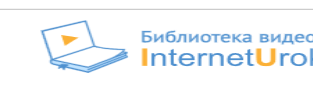 Уроки по основным предметам школьной программы. Представлены материалы по всем темам по предмету «Литература», запись урока, задания, онлайн-тестыhttps://interneturok.ru/Я иду на урок литературы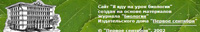 Все материалы, на основе которых создан сайт, были опубликованы в журнале «Литература». Можно подписаться на бумажную или электронную версию журналаhttps://lit.1sept.ru/urok/Единая коллекция ЦОРЕдиная коллекция ЦОР, разработанная по поручению Министерства образования и науки РФ в рамках проекта «Информатизация системы образования», содержит не только учебные тексты, но и различные объекты мультимедиа (видео и звуковые файлы, фотографии, карты, схемы и др.), которые открывают огромные возможности по их использованию в образовательном процессеhttp://school-collection.edu.ru/ Университетская библиотекаУниверситетская библиотека (полнотекстовая электронная мобильная библиотека)http://www.biblioclub. ru/audio_books.php Учебный филологический ресурсУчебный филологический ресурс, обучающий читать тексты художественной литературы в форме решения увлекательных задачhttp://www.philologia.ru/Гильдия словесниковГильдия словесников объединяет всех, кто творчески работает со словом: учителей, преподавателей, ученых-филологов, библиотекарей, писателей. Здесь представлены занятия, мастерские и студии для детей от трех до шестнадцати лет https://slovesnik.org/ video.htmlОткрытый классСетевое образовательное сообщество учителей «Не говори шершавым языком»http://www.openclass. ruПортал ЕГЭ Материалы сайта: вебинары, презентации, тренинги, тестовые задания – помогут в подготовке к ЕГЭ и ОГЭ по всем предметам, в том числе и по литературе https://4ege.ru/Форма контроля, домашнего заданияКто оцениваетВопросы, задания из учебникаУчительВопросы, задания из рабочих тетрадейУчительЗадания, разработанные педагогомУчительЗадания, размещенные на образовательных порталах, платформах, в тестирующих программахКомпьютерные программы(автоматическая проверка)Задания, разработанные педагогом, размещенные в тестирующих программах образовательных платформКомпьютерные программы(автоматическая проверка)Устные ответы (скайп)УчительСредства контроляФормы контроляКто оцениваетСкайпЭлектронная почтаТестирующие программыУстные ответыТестыЗадания в виде файлов(с ответами)Проектная деятельностьУчительКомпьютерныепрограммыСамооценка1. Последний привет. Почему посылку Лидии Михайловны можно назвать «посылкой добра»?2. «Другая» Лидия Михайловна. Почему учительница решилась на игру в «замеряшки»?3. Живая совесть.Почему и когда мы чувствуем вину перед учителями?4. Послевоенная судьба героя.Как жилось мальчику в семье и как давалась ему самостоятельная жизнь?5. Дурное увлечение. Как втянулся мальчик играть в «чику» и к чему это привело?6. Уроки французского. Почему именно рассказчика выбрала учительница для отдельных дополнительных занятий? Последовательность расположениячастей рассказаБаллы314151612111ГеройЧерты характера герояОтношение героя
к рассказчикуМатьВадикПтахаЛидия МихайловнаДиректор Василий Андреевич№критерияКритерииБаллы1Глубина приводимых суждений и убедительность аргументацииПрямой связный ответ на вопрос, убедительность аргументации, отсутствие фактических ошибок3Прямой связный ответ на вопрос, но аргументация неубедительна, есть одна фактическая ошибка2Обучающийся понимает суть вопроса, но не дает на него прямого ответа и/или аргументация неубедительна, есть две фактические ошибки1Обучающийся не справляется с заданием, не дает прямого ответа на вопрос02Следование нормам речиДопущено не более одной речевой ошибки2Допущено не более двух речевых ошибок1Допущено более двух речевых ошибки0Максимальный балл5УРОК.РФ Педагогическое сообщество для работников школьного, дошкольного и дополнительного образования, а также для всех специалистов, занимающихся образовательной и воспитательной деятельностьюФИПИСайт Федерального института педагогических измерений, на котором уже размещены демоверсии ОГЭ и  ЕГЭ 2019 г. и опубликованы открытые банки заданий ГИА1сентября.рф Известный издательский дом предлагает учителям более десятка уникальных проектов: фестиваль методических разработок, конкурсы, курсы повышения квалификации, вебинары, онлайн-выставкиschool-collection.edu.ru Единая коллекция цифровых образовательных ресурсовict.edu.ru Федеральный образовательный портал «Информационно-коммуникационные технологии в образовании»pedsovet.org Всероссийский интернет-педсоветinterneturok.ru Открытые уроки по всем предметам школьной программы, содержат тесты, тренажеры и конспекты. Учитель найдет готовые материалы для урока, может послушать видеолекции по детской психологииYoutube-канал DrofapublishingАрхив вебинаров авторов учебников, ученых, преподавателей, учителей-практиков, открытые уроки, интервью с ведущими специалистами.Lecta Доступ к электронным учебникам «Дрофа» – «Вентана-Граф»1) аллегорияА) созвучие окончаний стихотворных строк2) идеяБ) изображение одного явления с помощью сопоставления его с другим3) жанрВ) относительная самостоятельная единица действия произведения, отрывок (фрагмент), в котором говорится о законченном событии, происшествии4) детальГ) ряд событий, описанных в художественном произведении, положенных в его основу5) метафораД) вид художественного произведения, например, повестьКритерии оценивания ответаБалл1. Содержание ответа (сочинение)Работа соответствует теме и заданию.Допущена фактическая ошибка, связанная с пониманием темы и задания102. Речевое оформление ответа (сочинения)Соблюдение смысловой цельности, речевая связность и логика изложения.Допущена 1 логическая ошибка.Допущено более 1логической ошибки.Точность и выразительность речи.Однообразие грамматического строя речи.Бедность словаря, однообразие грамматического строя речи2102103. ГрамотностьСоблюдены орфографические нормы.Допущена 1 ошибка.Допущено более 1 ошибки.Соблюдены пунктуационные нормы (или 1 негрубая ошибка).Допущены 1–2 ошибки.Допущено более 2 ошибок.Соблюдены языковые нормы (грамматических ошибок нет).Соблюдены речевые нормы (не допущено речевых ошибок)21021022Максимальное количество баллов за задание 13